REPUBLIQUE ALGERIENNE DEMOCRATIQUE ET POPULAIREMINISTERE DE L’ENSEIGNEMENT SUPERIEUR ET DE LA RECHERCHE SCIENTIFIQUEUNIVERSITE MOULOUD MAMMERI DE TIZI-OUZOUFaculté de Génie Electrique et d’InformatiqueDépartement Automatique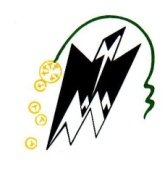 Demande d’encadrementAnnée Universitaire 20……/20…….Master :……………………………………………………………………Nom(s) et Prénom (s) de (s) étudiant (s) : 1-)………………………………………………	Signature : ………………    2-)………………………………………………	Signature : ………………Sujet :……………………………………………………………………………………………………………………………………………………………………………………………………………………………………………………………………………Résumé :………………………………………………………………………………………………………………………………………………………………………………………………………………………………………………………………………………………………………………………………………………………………………………………………………………………………………………………………………………………………………………………………………………………………………………………………………………………………………………………………………………………………………………………………………………………………………………………………………………………………………………………………………………………………………………………………………………………………………………………………Nom et prénom du Co-encadreur : ………………………………………………………	Signature :……………......Nom et prénom de l’encadreur : ………………………………………………………….	Signature :………..………Tizi-Ouzou le ……/..…. /20….Le chef de département